ក្រសួង អភិវឌ្ឍន៍សេវាកម្ម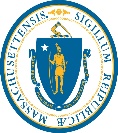 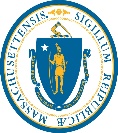                                                 ទម្រង់បែបបទចំណាប់អារម្មណ៍កម្មវិធីការពារលំនៅដ្ឋាន DESE/DDS ឆ្នាំ 2022ក្រសួងអប់រំបឋមសិក្សា និងមធ្យមសិក្សា/ក្រសួង អភិវឌ្ឍន៍សេវាកម្ម   ការពិពណ៌នាកម្មវិធី៖ កម្មវិធី DESE/DDS គឺជាកម្មវិធីឱបក្រសោបដែលត្រូវបានរចនា​ឡើង​ដើម្បី​ផ្ដល់​ការគាំទ្រយ៉ាងល្អិតល្អន់ដល់គ្រួសារ និងគេហដ្ឋាន ដើម្បីកាត់បន្ថយតម្រូវការក្នុង​ការរកកន្លែងស្នាក់នៅដែលមានកំហិតសម្រាប់សិស្ស។ សិស្សធ្វើកិច្ចការនៅផ្ទះរបស់ពួកគេជាមួយគ្រូបង្ហាត់ជំនាញ និងអ្នកព្យាបាលផ្សេង​ទៀតដើម្បីអភិវឌ្ឍជំនាញពេញមួយជីវិត។សូមបំពេញប្រសិនបើសិស្សរបស់អ្នកគឺ៖បច្ចុប្បន្នបានចុះឈ្មោះក្នុងកម្មវិធីសាលាដែលបានអនុម័តតាមរយៈមណ្ឌលសាលារៀនក្នុងមូលដ្ឋានអាយុចន្លោះពី 6 ទៅ 21 ឆ្នាំបច្ចុប្បន្នកំពុងរស់នៅក្នុងគ្រួសារ ឬកន្លែងអ្នកផ្ដល់ការថែទាំ សូមវាយបញ្ចូលចម្លើយ ឬសរសេរឱ្យបានច្បាស់ (ប្រើទឹកប៊ិក​ព៌ណ​ខៀវ ឬខ្មៅ)៖ទម្រង់បែបបទចំណាប់អារម្មណ៍ទាំងអស់ត្រូវតែវាយត្រាប្រៃសណីយ៍នៅចន្លោះថ្ងៃទី 1 ខែមីនា ឆ្នាំ 2022 ដល់ថ្ងៃទី 31 ខែមីនា ឆ្នាំ 2022ការបំពេញទម្រង់បែបបទនេះ គឺដើម្បីបង្ហាញពីចំណាប់អារម្មណ៍នៅក្នុង​កម្មវិធី​នេះ ហើយមិនធានាដល់ការទទួលយក ឬការចុះឈ្មោះឡើយ។បើអ្នកបានបំពេញទម្រង់បែបបទចំណាប់អារម្មណ៍មួយរួចហើយកាលពីមុន ហើយអ្នកនៅតែចាប់អារម្មណ៍ សូមបំពេញទម្រង់បែបបទមួយទៀត។ទម្រង់បែបបទត្រូវតែវាយបញ្ចូល ឬសរសេរឱ្យបានច្បាស់។ ប្រសិនបើដាក់ផ្ញើទម្រង់បែបបទ ចូរដាក់វាក្នុងស្រោមសំបុត្រ​បិទជិតដោយ​ដាក់​ស្លាក ទម្រង់បែបបទចំណាប់អារម្មណ៍ DESE/DDS។ដាក់ផ្ញើទម្រង់បែបបទ៖ នៅការិយាល័យ DDS ប្រចាំតំបន់តាមមូលដ្ឋាន នៃមជ្ឈមណ្ឌលគាំទ្រគ្រួសារ/អូទីសឹម- មិនមែននៅការិយាល័យកណ្ដាល DDS ទេ។ផ្ញើទម្រង់បែបបទតាមប្រៃសណីយ៍៖ DDS-Central Office, Att. DESE/DDS Program, 1000 Washington Street 4th Floor, Boston, MA 02118ផ្ញើអ៊ីមែលទម្រង់បែបបទ៖ DESEDDSPROGRAM@MassMail.State.MA.US។សូមកុំភ្ជាប់កំណត់ត្រា IEP/វេជ្ជសាស្ត្រ /ឯកសារផ្សេងទៀតនៅពេលនេះ។ ផ្ញើតែទម្រង់បែបបទនេះប៉ុណ្ណោះ។ខ្ញុំបានបំពេញទម្រង់បែបបទនេះយ៉ាងត្រឹមត្រូវ និងស្មោះត្រង់តាម​ការចេះ​ដឹងល្អ​បំផុតរបស់ខ្ញុំ។*ការបកប្រែឯកសារ និងការបកប្រែផ្ទាល់មាត់ត្រូវបានផ្ដល់ជូនដោយ​ឥតគិតថ្លៃ​ដល់អ្នកចូលរួម។ឈ្មោះសិស្សឈ្មោះឪពុកម្ដាយ/អាណាព្យាបាលថ្ងៃខែឆ្នាំកំណើតរបស់សិស្សរោគវិនិច្ឆ័យបឋមរបស់សិស្សអាសយដ្ឋានចម្បងរបស់សិស្ស៖អាសយដ្ឋានជួរទី 1៖អាសយដ្ឋានជួរទី 1៖អាសយដ្ឋានជួរទី 1៖អាសយដ្ឋានជួរទី 1៖អាសយដ្ឋានចម្បងរបស់សិស្ស៖អាសយដ្ឋានជួរទី 2៖អាសយដ្ឋានជួរទី 2៖អាសយដ្ឋានជួរទី 2៖អាសយដ្ឋានជួរទី 2៖អាសយដ្ឋានចម្បងរបស់សិស្ស៖ក្រុង/ទីក្រុង៖                                                                                                         រដ្ឋ៖ MAក្រុង/ទីក្រុង៖                                                                                                         រដ្ឋ៖ MAក្រុង/ទីក្រុង៖                                                                                                         រដ្ឋ៖ MAក្រុង/ទីក្រុង៖                                                                                                         រដ្ឋ៖ MAអាសយដ្ឋានចម្បងរបស់សិស្ស៖លេខកូដប្រៃសណីយ៍៖លេខកូដប្រៃសណីយ៍៖លេខកូដប្រៃសណីយ៍៖លេខកូដប្រៃសណីយ៍៖លេខទូរស័ព្ទចម្បងរបស់ឪពុកម្ដាយ/អាណាព្យាបាលអាសយដ្ឋានអ៊ីមែលចម្បងរបស់ឪពុកម្ដាយ/អាណាព្យាបាលតើអ្នកចង់និយាយអំពីកូនរបស់អ្នកជាភាសាអ្វី?* អង់គ្លេស      អេស្ប៉ាញ      ព័រទុយហ្គាល់      អារ៉ាប់      វៀតណាម  ហៃទីក្រេអូល      ចិនកុកងឺ   ផ្សេងទៀត៖   អង់គ្លេស      អេស្ប៉ាញ      ព័រទុយហ្គាល់      អារ៉ាប់      វៀតណាម  ហៃទីក្រេអូល      ចិនកុកងឺ   ផ្សេងទៀត៖   អង់គ្លេស      អេស្ប៉ាញ      ព័រទុយហ្គាល់      អារ៉ាប់      វៀតណាម  ហៃទីក្រេអូល      ចិនកុកងឺ   ផ្សេងទៀត៖   អង់គ្លេស      អេស្ប៉ាញ      ព័រទុយហ្គាល់      អារ៉ាប់      វៀតណាម  ហៃទីក្រេអូល      ចិនកុកងឺ   ផ្សេងទៀត៖  តើអ្នកចង់ទទួលឯកសារជាលាយលក្ខណ៍អក្សរអំពីការថែទាំកូនរបស់អ្នកជាភាសាអ្វី?* អង់គ្លេស      អេស្ប៉ាញ      ព័រទុយហ្គាល់      អារ៉ាប់      វៀតណាម  ហៃទីក្រេអូល      ចិនកុកងឺ     ផ្សេងទៀត៖  អង់គ្លេស      អេស្ប៉ាញ      ព័រទុយហ្គាល់      អារ៉ាប់      វៀតណាម  ហៃទីក្រេអូល      ចិនកុកងឺ     ផ្សេងទៀត៖  អង់គ្លេស      អេស្ប៉ាញ      ព័រទុយហ្គាល់      អារ៉ាប់      វៀតណាម  ហៃទីក្រេអូល      ចិនកុកងឺ     ផ្សេងទៀត៖  អង់គ្លេស      អេស្ប៉ាញ      ព័រទុយហ្គាល់      អារ៉ាប់      វៀតណាម  ហៃទីក្រេអូល      ចិនកុកងឺ     ផ្សេងទៀត៖ តើកូនរបស់អ្នកបច្ចុប្បន្ននេះចូលរៀននៅកន្លែងណា? (ជ្រើសរើសមួយ)  សាលារៀនតាមផ្ទះ នៅក្នុងផ្ទះរបស់សិស្ស សាលារៀនរដ្ឋ នៅសាលារៀនតាមមូលដ្ឋានក្នុងក្រុងរបស់អ្នក ក្នុងចំណោមសាលារៀនក្នុងមណ្ឌលនៅក្នុងសាលារៀនសម្រាប់តម្រូវការសហការ ការព្យាបាល ឬតម្រូវការពិសេស ផ្សេងទៀតតើកូនរបស់អ្នកបច្ចុប្បន្ននេះមានសិទ្ធិទទួលបានសេវាកម្មកុមារ DDS ដែរឬទេ? (ជ្រើសរើសមួយ) បាទ/ចាស      ទេ (សូមទាក់ទងមជ្ឈមណ្ឌលគាំទ្រគ្រួសារ ដើម្បីសុំជំនួយក្នុងការដាក់ពាក្យ) បាទ/ចាស      ទេ (សូមទាក់ទងមជ្ឈមណ្ឌលគាំទ្រគ្រួសារ ដើម្បីសុំជំនួយក្នុងការដាក់ពាក្យ) បាទ/ចាស      ទេ (សូមទាក់ទងមជ្ឈមណ្ឌលគាំទ្រគ្រួសារ ដើម្បីសុំជំនួយក្នុងការដាក់ពាក្យ) បាទ/ចាស      ទេ (សូមទាក់ទងមជ្ឈមណ្ឌលគាំទ្រគ្រួសារ ដើម្បីសុំជំនួយក្នុងការដាក់ពាក្យ)តើកូនរបស់អ្នកកំណត់យកភេទអ្វី?(ជ្រើសរើសបានច្រើនតាមតម្រូវការនៃកូនរបស់អ្នក) ស្រី      ប្រុស      មិនមែនទាំងពីរ       ប្ដូរភេទ មិនចង់ឆ្លើយ ស្រី      ប្រុស      មិនមែនទាំងពីរ       ប្ដូរភេទ មិនចង់ឆ្លើយ ស្រី      ប្រុស      មិនមែនទាំងពីរ       ប្ដូរភេទ មិនចង់ឆ្លើយ ស្រី      ប្រុស      មិនមែនទាំងពីរ       ប្ដូរភេទ មិនចង់ឆ្លើយតើសិស្ស/កូនរបស់អ្នកមានពូជសាសន៍/ជនជាតិអ្វី?(ជ្រើសរើសបានច្រើនតាមតម្រូវការនៃកូនរបស់អ្នក) អាស៊ី         អាមេរិកដើមកំណើតហ្វ្រិក/ស្បែកខ្មៅ        អ្នកកោះហាវ៉ៃ/អ្នកកោះប៉ាស៊ីហ្វិក        អេស្ប៉ាញ/ឡាទីន      ជនជាតិដើមអាមេរិក      ស្បែកស ផ្សេងទៀត៖  មិនចង់ឆ្លើយ អាស៊ី         អាមេរិកដើមកំណើតហ្វ្រិក/ស្បែកខ្មៅ        អ្នកកោះហាវ៉ៃ/អ្នកកោះប៉ាស៊ីហ្វិក        អេស្ប៉ាញ/ឡាទីន      ជនជាតិដើមអាមេរិក      ស្បែកស ផ្សេងទៀត៖  មិនចង់ឆ្លើយ អាស៊ី         អាមេរិកដើមកំណើតហ្វ្រិក/ស្បែកខ្មៅ        អ្នកកោះហាវ៉ៃ/អ្នកកោះប៉ាស៊ីហ្វិក        អេស្ប៉ាញ/ឡាទីន      ជនជាតិដើមអាមេរិក      ស្បែកស ផ្សេងទៀត៖  មិនចង់ឆ្លើយ អាស៊ី         អាមេរិកដើមកំណើតហ្វ្រិក/ស្បែកខ្មៅ        អ្នកកោះហាវ៉ៃ/អ្នកកោះប៉ាស៊ីហ្វិក        អេស្ប៉ាញ/ឡាទីន      ជនជាតិដើមអាមេរិក      ស្បែកស ផ្សេងទៀត៖  មិនចង់ឆ្លើយហត្ថលេខារបស់ឪពុកម្ដាយ/អាណាព្យាបាល៖                                                                                    កាលបរិច្ឆេទ៖ 